    CONSELHO TUTELAR DE IMPERATRIZ-ÁREA I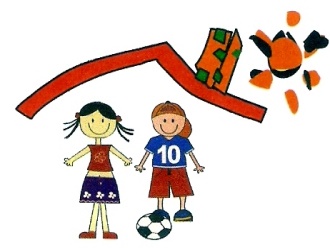 Criado Pela Lei Federal 8069/90 e Lei Municipal 599/90-Fundado em 29/07/1990Rua Godofredo Viana, 50 – Centro, Imperatriz – MA.Em defesa dos Direitos das Crianças e dos AdolescentesESCALA DE PLANTÔES DO CONSELHO TUTELAR IAGOSTO DE 2019ESCALA DE PLANTÔES DO CONSELHO TUTELAR IAGOSTO DE 2019ESCALA DE PLANTÔES DO CONSELHO TUTELAR IAGOSTO DE 2019ESCALA DE PLANTÔES DO CONSELHO TUTELAR IAGOSTO DE 2019ESCALA DE PLANTÔES DO CONSELHO TUTELAR IAGOSTO DE 2019DATA DIA/ SEMCONSELHEIROSPLANTONISTA DO DIAPLANTONISTA DO DIA01 AgostoQuintaViviana/Cleon/KenedyViviana/ShirleyMilson02 AgostoSextaCleon/Kenedy/ReisCleon/RibamarJairo03 AgostoSábadoKenedyKenedy/AssisAntonio04 AgostoDomingoReisReis/IvanMilson05 AgostoSegundaElienaide/Viviana/CleonElienaide/ShirleyJairo06 AgostoTerçaViviana/Cleon/KenedyViviana/RibamarAntonio07 AgostoQuartaCleon/Kenedy/ReisCleon/AssisMilson08 AgostoQuintaKenedy/Reis/ElienaideKenedy/IvanJairo09 AgostoSextaReis/Elienaide/VivianaReis/ShirleyAntonio10 AgostoSábadoElienaideElienaide/RibamarMilson11 AgostoDomingoVivianaViviana/AssisJairo12 AgostoSegundaCleon/Kenedy/ReisCleon/Ivan Antonio13 AgostoTerçaKenedy/Reis/ElienaideKenedy/ShirleyMilson14 AgostoQuartaReis/Elienaide/VivianaReis/RibamarJairo15 AgostoQuintaElienaideElienaide/AssisAntonio16 AgostoSextaViviana/Cleon/KenedyViviana/IvanMilson17 AgostoSábadoCleonCleon/ShirleyJairo18 AgostoDomingoKenedyKenedy/RibamarAntonio19 AgostoSegundaReis/Elienaide/VivianaReis/AssisMilson20 AgostoTerçaElienaideElienaide/IvanJairo21 AgostoQuartaViviana/Cleon/KenedyViviana/ShirleyAntonio22 AgostoQuintaCleon/Kenedy/ReisCleon/RibamarMilson23 AgostoSextaKenedy/Reis/ElienaideKenedy/AssisJairo24 AgostoSábadoReisReis/IvanAntonio25 AgostoDomingoElienaideElienaide/ShirleyMilson26 AgostoSegundaViviana/Cleon/KenedyViviana/RibamarJairo27 AgostoTerçaCleon/Kenedy/ReisCleon/AssisAntonio28 AgostoQuartaKenedy/Reis/ElienaideKenedy/IvanMilson29 AgostoQuintaReis/Elienaide/VivianaReis/ShirleyJairo30 AgostoSextaElienaide/Viviana/CleonElienaide/RibamarAntonio31 AgostoSábadoVivianaViviana/AssisMilson